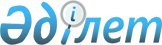 О внесении дополнений и изменений в решение Жамбылского районного маслихата от 20 октября 2019 года №38-3 "Об утверждении Правил оказания социальной помощи, установления размеров и определения перечня отдельных категорий нуждающихся граждан по Жамбылскому району"
					
			Утративший силу
			
			
		
					Решение Жамбылского районного маслихата Жамбылской области от 15 сентября 2020 года № 69-2. Зарегистрировано Департаментом юстиции Жамбылской области 16 сентября 2020 года № 4738. Утратило силу решением Жамбылского районного маслихата Жамбылской области от 30 марта 2021 года № 3-3
      Сноска. Утратило силу решением Жамбылского районного маслихата Жамбылской области от 30.03.2021 № 3-3 (вводится в действие по истечении десяти календарных дней после дня его первого официального опубликования).
      В соответствии с Законом Республики Казахстан от 23 января 2001 года "О местном государственном управлении и самоуправлении в Республике Казахстан", приказом Министра здравоохранения и социального развития Республики Казахстан от 28 апреля 2015 года №279 "Об утверждении стандартов государственных услуг в социально-трудовой сфере" и постановлением Правительства Республики Казахстан от 3 апреля 2020 года № 165 "О признании утратившими силу некоторых решений Правительства Республики Казахстан" Жамбылский районный маслихат РЕШИЛ:
      1. Внести в решение Жамбылского районного маслихата от 20 февраля 2019 года № 38-3 "Об утверждении Правил оказания социальной помощи, установления размеров и определения перечня отдельных категорий нуждающихся граждан по Жамбылскому району" (зарегистрировано в Реестре государственной регистрации нормативных правовых актов за № 4122, опубликовано 04 апреля 2019 года в эталонном контрольном банке нормативных правовых актов Республики Казахстан в электронном виде) следующие дополнения и изменения:
      в Правилах оказания социальной помощи, установления размеров и определения перечня отдельных категорий нуждающихся граждан, утвержденных указанным решением дополнить подпунктом 6) в пункте 8:
      "6) периодическая (ежемесячно, в течение 12 месяцев) социальная помощь в размере 2 (двух) кратного прожиточного минимума утвержденным законом о республиканском бюджете на соответствующий финансовый год предоставляется несовершеннолетним больным детям, с инфекцией ВИЧ (вирус иммунодефицита человека) со среднедушевым доходом в размере не превышающего 5 (пяти) кратного прожиточного минимума. Социальная помощь назначается с месяца обращения, при предоставлении справки от организации здравоохранения.".
      Исключить подпункт 2) пункта 12.
      2. Контроль за исполнением настоящего решения возложить на постоянную комиссию районного маслихата по вопросам административно-территориального строительства, земли, охраны здоровья населения и защиты окружающей среды, малообеспеченных слоев населения, инвалидов, защиты мать и дитя.
      3. Настоящее решение вступает в силу со дня государственной регистрации в органах юстиции и вводится в действие по истечении десяти календарных дней со дня его первого официального опубликования.
					© 2012. РГП на ПХВ «Институт законодательства и правовой информации Республики Казахстан» Министерства юстиции Республики Казахстан
				
      Председатель сессии 

Н. Сматов

      Секретарь маслихата 

      Жамбылского района 

Р. Бегалиев
